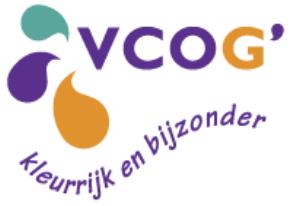 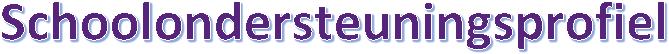 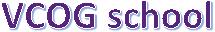                            cdbs de Tamarisk2016 - 2020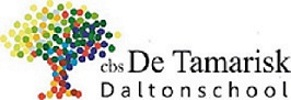 Vastgesteld op:   20-11-2018InhoudsopgaveInleiding 							              blz. 3                	                                                                                                                 1. Algemene gegevens van de school                                                              blz. 42. Missie en Visie van de school		                                                        	blz. 4-6.				                                                           3. Basis- en extra ondersteuning binnen de V.C.O.G.	     		blz. 64. Welke ondersteuning kan de basisschool bieden?                           	blz. 74.1 Kernkwaliteiten samenwerkingsverband 20.01 			blz.84.2 Basisondersteuning binnen onze school				blz. 94.3 Wat biedt school aanvullend op de basisondersteuning?       	blz.104.4 Hoe ziet de actuele verscheidenheid eruit op de school?       	blz. 115. Extra ondersteuning 							blz. 12, 13   6. Ambitie van de school			                                           blz. 14         	BijlagenBijlage A  -  Checklist ijkinstrument basisondersteuning			Bijlage B  -  De 10 Passend Onderwijs principes                                                           bijlage C-   Notitie arrangeren bijlage D -  Stappen en aandachtspunten bij het arrangeren                                    InleidingIn dit Schoolondersteuningsprofiel (SOP) geeft onze school aan hoe de ondersteuning en begeleidingop de school eruit ziet. Daarnaast wordt beschreven welk aanbod van onderwijs gebaseerd op de formulering basisondersteuning,  aanbod voor basisondersteuning plus en extra ondersteuning aan leerlingen aangeboden wordt.Over het SOP staat in het Ondersteuningsplan van het SWV PO 20.01 (april 2016) het volgendegeschreven:Een omschrijving van de basis- en extra ondersteuning die een individuele school binnen eensamenwerkingsverband kan bieden.  Het geheel van ondersteuningsprofielen moet zorgen voor eendekkend aanbod van onderwijszorg binnen het samenwerkingsverband.Hiermee kunnen alle schoolbesturen binnen het samenwerkingsverband een passende plek vindenvoor elke leerling en hun zorgplicht waarmaken.En de basis- en extra ondersteuning wordt als volgt geformuleerd in het ondersteuningsplan:De door het samenwerkingsverband vastgestelde omschrijving van de basisondersteuning en deeventueel extra ondersteuning die een individuele school – eventueel met ketenpartners – biedt.In dit schoolondersteuningsprofiel wordt dus, zoals bovenstaande formuleringen aangeven de stand van zaken rondom de basiskwaliteit (inspectie normen), de basisondersteuning (13 kernkwaliteiten SWV 20-01) en de extra ondersteuning die de school biedt beschreven.Daarnaast beschrijft de school de grenzen aan wat zij kan bieden aan extra ondersteuning.Wettelijk kaderWettelijk is vastgesteld dat het schoolondersteuningsprofiel een document is, waarin de school detaken, de verantwoordelijkheden en de werkwijze ten aanzien van Passend Onderwijs vastlegt.Binnen de VCOG worden twee documenten gebruikt om het geheel van deze verantwoordelijkhedenen werkwijzen per school te beschrijven. Het schoolondersteuningsprofiel en hetschoolondersteuningsplan. De documenten liggen in elkaars verlengde. Het schoolondersteuningsprofiel verwijst naar onderliggende informatie in het ondersteuningsplan. Het eerste document staat op de website van de school. Het tweede document is op aanvraag in te zien op school. Voor u ligt het schoolondersteuningsprofiel.Het schoolondersteuningsprofiel:• is naast het schoolondersteuningsplan ook gerelateerd aan het schoolplan en de schoolgids• is een verantwoordelijkheid van het bevoegd gezag van de school• wordt geschreven door de directie van de school• wordt tenminste eenmaal per 4 jaar vastgesteld• wordt ter advies voorgelegd aan de medezeggenschapsraadSamenwerkingsverband 20.01Onze  school maakt  deel  uit van  het  samenwerkingsverband Passend  Onderwijs  (SWV20.01). In  dit   regionaal  samenwerkingsverband  is  een  dekkend   aanbod  aan onderwijsondersteuningaanwezig.Alle informatie over het samenwerkingsverband 20.01 vindt u op de website:www.passendonderwijsgroningen.nl1.  Algemene gegevens van de schoolNaam van de school: 			CDBS de TamariskBezoekadres: 				van Ketwich Verschuurlaan 90Postcode:				9721 SW Plaats:					GroningenBrinnummer:				18 NSDirecteur:				Henk HuisingaIntern Begeleider:			Marieke de VriesSamenwerkingsverband:		PO 20.01Aantal leerlingen 1 oktober 2018: 	184.2.  Missie & Visie van de school (WHY)De visie van de Tamarisk gesymboliseerd in de naam van de school. De tamarisk is een struikachtige boom die in zeer droge klimaten kan groeien. De naam is representatief voor de manier waarop de school inhoud probeert te geven aan het basisonderwijs.WortelsDe wortels van de school liggen in het Christendom. Dit is het uitgangspunt voor handelen in de school. Het doel hierbij is het welzijn en de ontwikkeling van de talenten van de kinderen die aan de zorg van de school zijn toevertrouwd.BladerenDe school probeert een klimaat te realiseren waarin alle kinderen zich veilig voelen. Het bladerdak is open, er komt licht door. Dit is kenmerkend voor een open structuur, waarin ruimte is maar ook voor kinderen die afwijken in hun ontwikkeling van het normale beeld. Voor ons betekent dit dat er ook een goede plaats moet zijn voor deze kinderen .BloeiVoor de school is het de verantwoordelijkheid om de talenten van de kinderen dusdanig te benutten, ze zich kunnen ontwikkelen naar hun eigen mogelijkheden.Tamarisk DaltonschoolDe uitgangspunten van het Daltononderwijs zijn de pijlers waarop het onderwijskundig concept van de Tamarisk is gebaseerd . Onze keus voor het Daltononderwijs is gerelateerd aan onze visie op de maatschappij in het algemeen en op kinderen in het bijzonder. Behalve het individuele en gedifferentieerde cognitieve leerstofaanbod, willen we dat leerlingen interactieve vaardigheden ontwikkelen en deze vanzelfsprekend gaan vinden. We vinden het natuurlijk dat je rekening houdt met elkaar, dat je met elkaar argumenten uitwisselt, dat je samen zoekt naar een oplossing en dat we kunnen en willen profiteren van elkaars talenten.De Tamarisk en de 7 Principes van Handelingsgericht Werken (HGW) (HOW)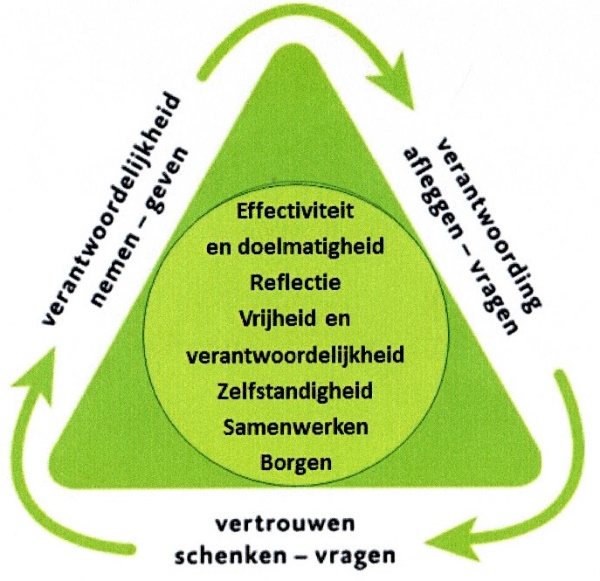 HGW staat in relatie tot de onderwijs behoeften van kinderenLeerkrachten denken vanuit het perspectief van de leerling, wat deze leerling van hen ‘vraagt’ en  nodig heeft om zijn/haar talenten te ontwikkelen.IB ondersteunt  de leerkracht bij het verzamelen van informatie en het zichtbaar maken van de ontwikkeling en het leerproces van leerlingen.  Op basis daarvan worden de onderwijsbehoeften benoemd en de aanpak geconcretiseerd.In gesprek met een collega, ouder of leerling bespreekt de leerkracht eventueel in samenspraak met de Intern Begeleider  hoe de onderwijsbehoeften geconcretiseerd kunnen worden in de praktijk.  Gesprekken over problemen worden omgebogen naar gesprekken met perspectief.HGW gaat om de wisselwerking met en afstemming op het kind (systeemdenken)Leerkrachten denken na over hun bijdrage aan HGW: bijvoorbeeld wat is mijn rol en wat kan ik doen om deze situatie te verbeteren? Hoe kan ik een cognitief, gedrags- of werkhoudingsprobleem oplossen? Leerkrachten willen tot inzicht komen waarom dit kind van deze ouders in deze groep bij hen als leerkracht zo leert en zich zo gedraagt.IB/AB observeren en bespreken de interacties tussen leerling, leerkracht, medeleerlingen: hoe is de afstemming tussen wat deze leerling nodig heeft en het onderwijsaanbod? Leerkrachten denken en werken vanuit interacties en wisselwerking (systeemdenken) en maken deze bespreekbaar. De l.B-er en de directie maken zich sterk voor gerichte observaties van het leerkrachtgedrag en de doelgerichte afstemming van het onderwijs op de behoeften van leerlingen. De leerkracht doet ertoe! In de begeleiding staat de leerkracht met zijn/haar Daltononderwijsconcept en de ondersteuningsbehoeften de leerkracht centraal.  Leerkrachten zijn zich bewust van hun cruciale bijdrage aan een positieve ontwikkeling van hun leerlingen. Zij maken hun handelen en mogelijkheden bespreekbaar en stellen hun opvattingen, ideeën en aannames ter discussie. Ze reflecteren op hun eigen handelen. Zij geven aan wat ze nog willen weten en/of leren om effectief afgestemd onderwijs te kunnen realiseren en wat zij daarbij nodig hebben (hun ondersteuningsbehoeften).IB/AB willen eerst de leerkracht begrijpen hoe zij denkt en werkt. Dit is het vertrekpunt voor de begeleiding in plaats van eigen opvattingen over wat goed is en wat zijzelf zouden doen.De vragen van de IB/AB zijn er op gericht zicht te krijgen op wat deze leerkracht nodig heeft om het gewenste onderwijsaanbod te kunnen bieden en wat en hoe de IB/AB of andere collega’s daaraan kunnen bijdragen. De directie benadrukt de cruciale rol van de leerkracht en bevordert dat leerkrachten hierop reflecteren.  De directie ondersteunt de leerkrachten bij het organiseren en realiseren van afgestemd onderwijs in hun groep en vragen de leerkrachten naar wat zij nodig hebben om een bepaald doel te kunnen behalen of bepaalde afspraken na te kunnen komen.  Positieve mogelijkheden van kind, leerkracht, ouders, begeleiders zijn van groot belang  Leerkrachten verwoorden steeds wat de positieve aspecten zijn van  een leerling, groep, ouders, collega’s,  school. Ze gebruiken deze positieve aspecten in hun aanpak; ze zien ze als kansen. Leerkrachten kunnen reflecteren op hun eigen kwaliteiten en  benutten deze in hun dagelijks werk. IB/AB benadrukken bij leerkrachten het belang van positieve aspecten en mogelijkheden. Ze vragen en zoeken ernaar. Deze worden expliciet verwoord, opgeschreven en benut bij het maken van plannen en in de begeleiding van leerkrachten. De directie heeft voortdurend oog voor de positieve aspecten, benoemt deze en benut ze in het leiding geven aan de school. De directie stimuleert de leerkrachten om praktijkvoorbeelden aan elkaar te vertellen en te laten zien in het bouwoverleg. Het team werkt vanaf het begin constructief samen met leerlingen en hun ouders Leerkrachten betrekken leerlingen en ouders bij de analyse van de situatie, het bepalen van de doelen en bedenken van een oplossing. Ze betrekken hen ook bij het maken, uitvoeren en evalueren van een plan van aanpak. Zij vragen hen om tips en benutten deze waar mogelijk in hun aanpak. Leerkrachten communiceren constructief met leerlingen en ouders, in plaats van over en tegen leerlingen en ouders. Ze luisteren naar en praten met collega’s om met en van elkaar te leren.IB/AB stimuleren de samenwerking tussen alle betrokkenen. Ze staan ‘model’ in het constructief communiceren met leerlingen, ouders en collega’s. Ze beschouwen de leerkracht als onderwijsprofessional en de ouders als ervaringsdeskundigen. Zij bewaken steeds de belangen van het kind en zorgen ervoor dat ook diens ideeën aan bod komen. De directie geeft het voorbeeld in constructieve communicatie tijdens gesprekken met leerkrachten, IB, leerlingen en ouders. De directie vraagt ieder vanuit zijn eigen deskundigheid en betrokkenheid mee te denken en mee te praten en zorgt voor een veilige sfeer van leren met en van elkaar in de school.Ons handelen is doelgerichtLeerkrachten formuleren doelen voor de hele groep en subgroepen en indien nodig aangepaste doelen voor één of meer individuele leerlingen. Deze betreffen het leerproces, de leerinhoud, de werkhouding en het gedrag. Zij hechten aan concrete korte termijn doelen, omdat die de grootste kans van slagen hebben. Maar ze houden de doelen op lange termijn ook in de gaten. IB/AB vragen leerkrachten, leerlingen en ouders naar hun doelen en bieden ondersteuning bij het formuleren, concretiseren en evalueren daarvan. Zij formuleren ook doelen voor zichzelf: wat wil ik met deze leerkracht, deze ouders, dit team bereiken? Waar werken we naar toe? Wat wil ik zelf leren? De IB-er zorgt voor de evaluatie van de doelen in samenspraak met de directie.  Locatieleiders werken doelgericht door  beleid, samen met de directie te vertalen naar wenselijke en haalbare doelen voor de locatie. Werkproblemen worden, samen met de betrokkenen,  ook vertaald naar wenselijke, haalbare doelen.  Locatieleiders evalueren met hun locatie of de doelen daadwerkelijk zijn behaald, en wat deze evaluatie en reflectie op het proces betekent voor de volgende stappen. Onze werkwijze is systematisch, in stappen en transparantLeerkrachten volgen de stappen van de 1-Zorg route. Ze hanteren deze als leidraad en communiceren hierover open met elkaar, IB/AB, leidinggevenden en ouders. Zij werken transparant.  Ze staan open voor de ondersteuning en adviezen van andere betrokkenen. Het is voor leerkrachten duidelijk wie verantwoordelijk is voor de stappen in het proces. De beslissingen die genomen worden zijn voor alle betrokkenen inzichtelijk en transparant: het is duidelijk waarom we die hebben genomen. IB/AB werken systematisch volgens de stappen van de 1-Zorg route. Ze maken hun werkwijze inzichtelijk voor leerkrachten, leidinggevenden en ouders. Zij werken transparant. Ze staan open voor de ondersteuning en adviezen van andere betrokkenen.De directie kent en ondersteunt de systematiek van werken en zorgt ervoor dat met regelmaat bepaalde bespreekpunten geagendeerd worden. Zo wordt de werkwijze inzichtelijk voor leerkrachten, leidinggevenden en ouders. 3.  Basis- en extra ondersteuning binnen de VCOGIn de wet op Passend Onderwijs staat beschreven wat de basisondersteuning op school inhoudt. Van iedere basisschool in Nederland wordt verwacht dat zij onderwijs aanbiedt dat voldoet aan deze omschrijving. De omschrijving van de basisondersteuning luidt als volgt:‘Het door het samenwerkingsverband afgesproken geheel aan preventieve en lichte curatieve interventies die de school binnen haar onderwijsstructuurplanmatig en op een overeengekomen kwaliteitsniveau, eventueel met samenwerkendeketenpartners, uitvoert.’Op school krijgen leerlingen iedere dag onderwijs gebaseerd op de bovenstaande omschrijving van de basisondersteuning. Maar leerlingen verschillen ook in de wijze waarop zij zich ontwikkelen en wat zij nodig hebben van de school om deze ontwikkeling zo optimaal mogelijk te laten verlopen. We spreken daarom van de onderwijsbehoefte van de leerling(en). Daarvoor kan een OPP worden opgesteld.De school komt tegemoet aan alle onderwijsbehoefte die binnen de basisondersteuning valt. Het kan zijn dat een leerling daarnaast nog een specifieke onderwijsbehoefte heeft die de basisondersteuning overstijgt. Dan brengt de school deze onderwijsbehoefte in kaart door het opstellen van een ontwikkelingsperspectief, dat wordt ondersteund door een (groeps) zorgarrangement.In het ontwikkelingsperspectief (OPP) staat de extra onderwijsbehoefte beschreven en de ondersteuning die de leerling daarin extra nodig heeft. Het kan ook voorkomen dat een groep extra ondersteuning nodig heeft. In dat geval stelt de school een groepsarrangement op. De school heeft ondersteuningsmiddelen om een OPP of een arrangement goed uit te voeren (zie ondersteuningsplan bijlage notitie arrangeren bij de VCOG). Voor zeer intensieve vormen van extra ondersteuning binnen de school kan de school m.b.v. van een OPP bij het bestuur extra ondersteuningsmiddelen aanvragen. Zowel bij een bestuurlijk- als een schoolgebonden OPP of een arrangement kan de school tot de conclusie komen dat de leerling niet meer optimaal profiteert van het onderwijs en dat de grens aan wat de school in ondersteuning kan bieden is bereikt. Als dat het geval is gaat de school op zoek gaat naar een meer optimale onderwijsplaats voor de leerling. Dat kan zijn op een andere reguliere school of op een  SBO dan wel een SO school.   (zie ondersteuningsplan: bijlage notitie arrangeren bij de VCOG) Binnen ons samenwerkingsverband Passend Onderwijs zijn afspraken gemaakt over deminimaal te bieden ondersteuning (basisondersteuning) en extra ondersteuning.Basisondersteuning binnen Passend Onderwijs Groningen:De basisondersteuning geeft aan welke mate van ondersteuning aan kinderen wordtgeboden binnen de eigen school. De actuele afspraken over te bieden basisondersteuningzijn als bijlage opgenomen bij het Ondersteuningsplan (in ontwikkeling)(www.passendonderwijsgroningen.nl).4. Welke ondersteuning kan de basisschool bieden (WHAT)4.1 Kernkwaliteiten Samenwerkingsverband 20.01Het samenwerkingsverband waaronder het VCOG bestuur en dus ook de CDBS de Tamarisk valt, heeft de basisondersteuning beschreven in 13 kernkwaliteiten. De kwaliteiten zijn ingedeeld in vier aspecten die terug te vinden zijn in de het Referentie Kader bij de Wet op Passend Onderwijs (zie formulering uit hoofdstuk 3)  De basisondersteuning zoals het Samenwerkingsverband 20-01 deze heeft beschreven, bestaat uit de basiskwaliteit van de inspectie plus een aantal extra onderwerpen. Van deze onderwerpen vindt het SWV 20-01 dat ook zij deel uitmaken van de basisondersteuning, die iedere school minimaal biedt. Het bestuur van de school (de VCOG) heeft hiermee ingestemd. Dat betekent dat zij er samen met de scholen ten zeerste naar streeft dat de basiskwaliteit van de inspectie plus de extra onderwerpen van basisondersteuning kwalitatief op orde zijn. Het is dan ook vanzelfsprekend dat de school alleen aan de kwaliteit van basisondersteuning kan voldoen als zij over een basisarrangement van de inspectie beschikt. 4.2 Basisondersteuning binnen onze school4.2.1 Voldoet de school aan de basiskwaliteit en de basisondersteuningIn deze paragraaf geven we aan in welke mate wij voldoen aan de basisondersteuning en hoewij vorm geven aan de kwaliteitsafspraken die daarover gemaakt zijn binnen hetsamenwerkingsverband 20-01. Tijdens de onderwijsdialoog die het bestuur ieder jaar met deschool in november voert, verantwoordt de school zich rond de geboden basisondersteuning(d.m.v. de checklist ijkinstrument basisondersteuning) de inzet van extra ondersteuning in devorm van arrangementen en OPP’s en de ondersteuningskengetallen (zorg monitor, waarin o.a. thuiszitters, verwijzingen).Basiskwaliteit van de inspectie:Onze school voldoet wel  / niet aan het door de inspectie vastgestelde basisarrangement.Laatste inspectiebezoek: 		10 mei 2016Arrangement:				BasisarrangementOpmerkingenDe leerlingen behalen leerresultaten aan het eind van de basisschool die voldoen aan de verwachtingen. De sociale leerresultaten vertonen een stijgende lijn.De school heeft een goed leerstofaanbod voor taal en rekenen, dat is afgestemd op de kenmerken van de leerlingenpopulatie, met accenten voor de bredere persoonlijke ontwikkeling.De leraren volgen de leerlingen in hun ontwikkeling, maar analyseren de leerresultaten nog onvoldoende is samenhang en te weinig diepgaand voor en doelgerichte planning van het onderwijs.Kenmerken van het schoolconcept zijn herkenbaar het didactisch handelen, met name voor de organisatie van het onderwijs en de taakgerichtheid van leerlingen.De school biedt leerlingen en personeel een voldoende veilige omgeving met een duidelijk accent op preventie in de groep. Het signaleren van risico’s in de veiligheidsbeleving kan de school scherper uitwerken.De school heeft een herkenbare cyclus van kwaliteitszorg. In de cultuur is spraken van een breed gedragen onderwijsconcept dat leraren in werkgroepen verder uitwerkenOm de basiskwaliteit van basisondersteuning te kunnen vaststellen wordt het toezichtskader van de inspectie gebruikt, met als minimumnorm voor  basiskwaliteit: de resultaten van de school zijn tenminste voldoende en daarnaast heeft de inspectie onderstaande indicatoren met een voldoende beoordeeld. (de indicatoren zijn terug te vinden in het ijkinstrument basisondersteuning, die als bijlage is toegevoegd.indicatoren:	4.2 t/m 4.7			nee		indicatoren: 	7.1 en 7.2			jaindicatoren:	8.1 t/m 8.4			jaindicatoren:	9.3 t/m 9.5			jaDe basiskwaliteit van onze school is wel op orde.Basisondersteuning van het Samenwerkingsverband 20.01B.    Onze school voldoet op basis van de checklist aan de vastgestelde basisondersteuning(voldoende is ≥80% op de uitgewerkte checklist)JaPunten die nog in ontwikkeling zijn:Punt 1 (indicator 4.2.) Veilige omgeving.Instrumenten: Onderzocht wordt of Viseon 2.0 t.a.v. veiligheid meting voldoende is. Hierbij zoomen we in op in hoeverre de veiligheidsbeleving “aantoonbaar” is vanaf groep 1 t/m 4.  Deze indicator is dus nog in ontwikkeling.Punt 5 ( indicator 8.5.) Multidisciplinair overleg.Binnen de VCOG moet het disciplinair overleg nader worden gespecificeerd. De Tamarisk werkt niet structureel met een disciplinair overleg. De Tamarisk heeft o.a. gesprekken met Educonnect, WIJ-teams Groningen.  Ook de brugfunctionaris heeft structurele samenwerking met onze ketenpartners. Binnen deze overlegstructuren is voor een ieder duidelijk wat de taken, verantwoordelijkheden en werkwijze is voor iedere gesprekspartner. Punt 7 (indicator 7.1., 7.2. en 8.1.) Zicht op ontwikkeling van kinderen.7.2 analyseren: wordt systematisch uitgevoerd, maar de kwaliteit van de analyse blijft een aandachtspunt. Analyse is niet altijd even diepgaand, waardoor actiepunten moeilijk te definiëren zijn. Het vaststellen van de normen in vaardigheidsscore is op dit moment aandachtspunt voor onze onderwijsinhoudelijke werkgroepen. Deze vaardigheidsscores moeten worden vertaald in concrete doelstellingen voor de verschillende niveaugroepen. Dan heb je als leerkracht, maar vooral ook als leerling,  meer zicht op de ontwikkeling van de leerling.Het werken met de referentieniveaus taal en rekenen ( 1F /1S) is nog geen gemeengoed. We moeten specificeren wat de doelen zijn van 1F en 1S vanaf groep 5/6. Dit wordt een opdracht voor de onderwijsinhoudelijke werkgroepen.Punt 12 Overdracht van leerlingen.12.3 + 12.4: T.a.v. de overdracht van zorgkinderen vanuit de voorschool naar de vroegschool moet “warm” gebeuren en ook de terugkoppeling na 1 jaar naar andere school (leerlingen met specifieke onderwijsbehoeften) moet hierin worden meegenomen. Het volgende ontwikkeltraject wordt ingezet om te voldoen aan de basisondersteuning:In het schoolplan 2018-2019 zullen de aandachtspunten die worden genoemd vanuit het IJkinstrument worden vertaald in concrete actiepunten richting team en onderwijsinhoudelijke werkgroepen.Aan het einde van het schooljaar 2018-2019 wordt dit ontwikkeltraject geëvalueerd en ev. acties opgenomen in het daaropvolgende schoolplan.De procesevaluatie vindt plaats tijdens de onderwijsinhoudelijke vergaderingen, zodat de ontwikkeling geborgd is middels de PDCA cirkel. ( één-zorgroute)4.2.2 Schoolspecifieke uitwerking van de basisondersteuningIn onderstaand overzicht beschrijft de school wat er boven de basisondersteuning  aanvullend wordt aangeboden én hoe de school omgaat met extra ondersteuning in de vorm van arrangementen enontwikkelingsperspectieven (OPP). Voor individuele leerlingen wordt bij een extra ondersteuningsbehoefte een OPP opgesteld. Voor groepen met een extra ondersteuningsbehoefte wordt een groepsarrangement opgesteld. In het kader van preventieve en licht curatieve interventies maken wij gebruik van:het CITO leerlingvolgsysteem de SLO leerlijnen voor groep 1 t/m 8inzet onderwijsassistenten.Curatieve/remediërende methodes zoals: Spellingsprint, Rekensprint, Maatwerk, Rekenlijn, Leespraat en Veilig in Stapjes. Wat betreft de ondersteuning van de (meer) begaafde leerlingen gebruiken we het materiaal van “Levelwerk”.In het kader van ‘aanbod ondersteuning’ hanteren wij de afspraken die staan in het:omgangsprotocoltaalbeleidsplanrekenbeleidsplan (in ontwikkeling)protocol medische handelingenbeleid met betrekking tot meer- en hoogbegaafdeninclusief de leerlijn Levelwerk Alle protocollen zijn te vinden in de Sharepoint omgeving van de Tamarisk. Hierbij hanteren we het principe van Simon Sinek’s “Golden Circle” Why-How-What.Voor de sociaal emotionele ontwikkeling maken we gebruik vanSignalering:  	VISEON Methode:	KIVAMethodieken op de vakken technisch lezen, begrijpend lezen, spelling en rekenenTechnisch Lezen:		VLL en EstafetteBegrijpend Lezen:		Nieuwsbegrip XLSpelling:			Taal Actief versie 3Rekenen en Wiskunde:		Wereld in getallen versie 4Daarnaast maken wij gebruik van ICT als ondersteuning van het onderwijsleerproces, middels het aanbod in Basispoort. Aanvullende  programma’s: L2S voor dyslectische kinderenYoleo (in onderzoek)4.3 Wat biedt onze school aanvullend op de basisondersteuning?Naast de vaststaande afspraken zijn er scholen die aanvullend op de basisondersteuning iets extra’sbieden. Onze school biedt ten aanzien van preventieve interventies, aanbod van ondersteuning,bekwaamheid van leerkrachten, ondersteuningsstructuur of handelingsgericht werken het volgendeaanbod aanvullend op de basisondersteuning.Preventieve interventies:Binnen de VVE-groepen is er een extra taalaanbod voor de leerlingen die via de voorschool zijn geïndiceerd.Naast deze geïndiceerde leerlingen kunnen ook leerlingen die taalarm zijn ook van dit aanbod profiteren.Binnen het armoedebeleid van de gemeente Groningen verzorgt locatie de Wijert van de Tamarisk elke schooldag ontbijt op school.Aanbod van ondersteuning:Structureel  aanwezigheid brugfunctionaris ( 2 dagen per week)Huiswerkklas.Speltherapeut ( 1 dag per week)Volwasseneducatie ( 2 dagen per week)Bekwaamheid van leerkrachten:De school beschikt over een gedrags-, taal- en rekenspecialist.Deze specialisten ondersteunen de leerkrachten op hun specialiteit en zorgen als voorzitter van hun werkgroep voor het te ontwikkelen beleid in dezen in samenwerking met directie en I.B.-er. Dit even we vorm in structurele LB/IB/Dir.-overleggen,Ondersteuningsstructuur:Regulier.Handelingsgericht werken:Regulier.5.    Extra OndersteuningDe school bekijkt de grens van extra ondersteuning vanuit de handelingsgerichte benadering. Dat betekent dat er antwoord wordt gegeven op de volgende vraag:“wat heeft deze leerling in deze groep, met deze leerkracht en uit dit gezin nodig om optimaal van het onderwijs te profiteren”? Een leerling krijgt extra ondersteuning wanneer de school de onderwijsbehoefte niet meer binnen de  basisondersteuning kan realiseren. De onderwijsbehoefte kan verschillen in intensiteit en/of complexiteit. Om de onderwijsbehoefte goed te begrijpen en te kunnen afwegen of de school hierin kan voorzien werkt de school samen met Educonnect/ VCOG-expertisecentrum. Orthopedagogen en ambulante begeleiders in dienst van Educonnect/ VCOPG expertisecentrum ondersteunen de school, zowel bij onderzoek als bij begeleiding. Zij geven de school handelingsadviezen bij de uitvoering van een groepsarrangement of een OPP. Wanneer de school tot de conclusie komt dat zij niet meer kan voorzien in de onderwijsbehoefte van de leerling is voor de school de grens van de extra ondersteuning bereikt. In overleg met de ouders en ondersteund door Educonnect/VCOG expertisecentrum gaat de school op zoek naar een andere onderwijsplek. Er wordt een school gezocht waar de leerling zich beter kan ontwikkelen en meer van het onderwijs kan profiteren. Het bestuur van de school heeft in Tien Passend Onderwijs principes vastgesteld wanneer een school in algemene zin niet meer aan de ondersteuningsbehoefte van een leerling tegemoet kan komen (voor de inhoud van deze principes verwijzen wij naar het ondersteuningsplan) De school specifieke uitwerking op de grens van de geboden extra ondersteuning wordt als volgt omschreven:We gaan er vanuit dat in beginsel alle leerlingen bij ons op school kunnen worden toegelaten. Toch kan het voorkomen dat, op basis van de verkregen informatie over de specifieke onderwijsbehoeften van een leerling in relatie tot onze eigen schoolse mogelijkheden, er twijfels rijzen of wij wel op een voldoende verantwoorde wijze kunnen voldoen aan die onderwijs- en opvoedingsbehoeften.  
In een dergelijk geval treden wij in overleg met de ouders. Samen zullen we vervolgens zoeken naar oplossingen, eventueel met externe ondersteuning en hulp.  
 Belangrijke factoren die o.a. een rol spelen bij onze afweging zijn: • het aantal leerlingen met specifieke ondersteuningsbehoeften al aanwezig in de groep; dit betekent     voor onze school dat wij in staat zijn om per jaargroep 2 kinderen met extra ondersteuningsbehoefte op     te nemen.  Per jaargroep verdeeld over 2 locaties. •  de beïnvloeding van de rust, het leerproces en de veiligheid in de groep en de school  (zie ook ons     Gedragsprotocol) •  evenwicht in vraag naar verzorging, behandeling en onderwijs •  de deskundigheid en ervaring van het personeel•  de continuïteit binnen het team •  de organisatie / differentiatiecapaciteit van de groep en de school •  het gebouw- en de materiële situatie van de school •  de mogelijkheden onderzoeken van externe hulp en ondersteuning c.q. arrangementen.
 
Bij al deze afwegingen staat het belang van het kind altijd voorop.  
 
Het kan dus voorkomen dat wij het aangemelde kind niet op onze school kunnen plaatsen, uitgaande van bovenstaande afwegingen.  De zorgplicht Passend Onderwijs verplicht ons dan als school de ouders vervolgens te ondersteunen bij het zoeken naar goed passend onderwijs voor het betreffende kind.  Dit kan zijn op een andere basisschool, dan wel een school voor speciaal basisonderwijs of een school voor speciaal onderwijs.*Wanneer een (combinatie) klas op onze school meer dan 32 leerlingen heeft, nemen we geen nieuwe kinderen meer aan in die groep. Voor broertjes en zusjes kan een uitzondering worden gemaakt. We bekijken dan de mogelijkheid of er op een andere locatie wel ruimte voor deze nieuwe leerling is. De keuze is dan aan ouders of ze daarvan wel of geen gebruik maken.*Wanneer een leerling in het bezit is van een TLV, dan wil de Tamarisk deze leerling alleen terugplaatsen op onze reguliere school wanneer er een gedegen dossier met advies voor regulier onderwijs van de SBO/SO school onder ligt. De Tamarisk is van mening dat uit het feit dat een leerling een TLV (toelaatbaarheidsverklaring S(B)O) heeft mogen ontvangen, de beste plek voor deze leerling het SBO/SO lijkt. Die TLV is afgegeven door een onafhankelijke commissie (CvA) op basis van onderzoek, observaties en sociaal emotionele en/of cognitieve resultaten6.  Ambities van de schoolNaast de ondersteuning die we op dit moment bieden, heeft onze school ambities welke wede komende periode willen realiseren.Gerealiseerde ambities:- Aanbod structurele speltherapie voor leerlingen met sociaal-emotionele problematiek.- Opfrissen/ trainen van kennis en vaardigheden voor gr 1 tm 8 rond KIVA, ons antipest programma om    het certificaat KIVA school te verkrijgen.- we hebben invulling gegeven aan het kansrijk combineren in onze combinatiegroepen t.a.v. spelling en    Begrijpend lezen. Onze ambities ten aanzien van het bieden van aanvullende of extra ondersteuning zijn: - onderzoeken  wat Mindfulness/ BLP ( Building Learning Power) voor onze school kan betekenen ter  stimulering van de  executieve functies. ( inzicht in leren leren)- uitbouw van de inzet van digitale hulpmiddelen ter ondersteuning op het gebied van rekenen en taal- onderzoek naar de organisatorische mogelijkheden om een aanvullend aanbod zoals Rekensprint,   Spellingsprint en Woordenschat te integreren binnen onze organisatie.Onze ambities ten aanzien van het bieden van passend ondersteuning waarvoor we nu nog verwijzen naar het Speciaal (Basis) Onderwijs zijn: - zie boven.BijlagenA.    Checklist ijkinstrument basisondersteuningB.    Tien Passend Onderwijs principes van de VCOGC.    Notitie arrangerenD.    Stappen en aandachtpunten bij het arrangerenDe vier aspecten13 Kernkwaliteiten van basisondersteuning(samenwerkingsverband 20.01)Preventieve en lichtcuratieve interventies1. De leerlingen ontwikkelen zich in een veilige omgeving2. Voor leerlingen die een eigen leerlijn nodig hebben voorrekenen en taal en extra ondersteuning krijgen uit het geld vanhet SWV is een ontwikkelingsperspectiefplan vastgesteldDe onderwijsondersteuningsstructuur3. De scholen hebben een effectieve interne onderwijsondersteuningsstructuur4. De leerkrachten, ib-ers en directeuren werken continu aan hun handelingsbekwaamheid en competenties5. De scholen hebben een schoolondersteuningsteam gericht op de leerlingenondersteuning6. De ouders en leerlingen zijn actief betrokken bij hetonderwijsPlanmatig werken7. De scholen hebben continu zicht op de ontwikkeling vanleerlingen.8. De scholen werken opbrengst- en handelingsgericht aan de ontwikkeling van leerlingen.9. De scholen voeren beleid op het terrein van de leerlingondersteuning.Kwaliteit vanbasisondersteuning10. De scholen werken met effectieve methoden enaanpakken.11. De scholen evalueren jaarlijks de effectiviteit van de leerling ondersteuning.12. De scholen dragen leerlingen zorgvuldig over.13. De scholen hebben een ondersteuningsprofiel (SOP)vastgesteld.